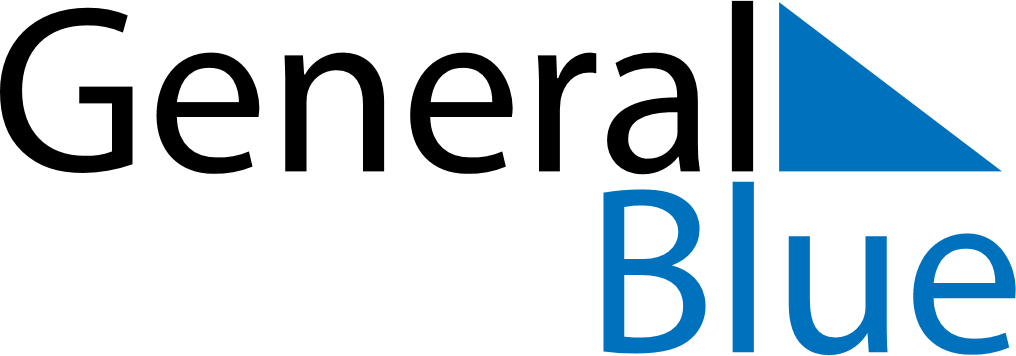 February 2026February 2026February 2026United Arab EmiratesUnited Arab EmiratesSUNMONTUEWEDTHUFRISAT123456789101112131415161718192021First day of Ramadan22232425262728